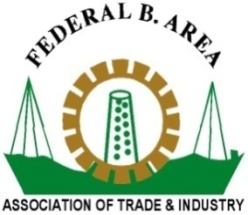  FEDERAL B. AREA ASSOCIATION OF TRADE & INDUSTRY(Registered under Section 3 of the Trade Organisations Act, 2013)Affiliated with the Karachi Chamber of Commerce & IndustryFBAATI-3/036A/2016-17February 23, 2017Minutes of the 5th meeting of the Executive Committee 2016-2017Time: 		4:00 pmDate: 		Thursday February 23, 2017Place: 		Association secretariatPresided:	1. 	Mr. Jawed Suleman			PresidentAttended:				2.	Mr. Muhammad Ali			Senior	Vice President3.	Mr. M. Hilal Shaikh			Vice President		4.	Mr. Amin R. Maniya		EC Member		5.	Mr. Muhammad Ali Shahid	EC Member		6.	Mr. Abdullah Abid			EC Member		7.	Mr. Rehan Zeeshan			CEO FITE		8.	Mr. Masroor Ahmad Alvi		Sub Comm. Chairman			9.	Mr. Khurshid Ahmed			Sub Comm. Chairman		10.	Mr. Farooque Bakaly		Special Invitee			11.	Ch. Sohail Abdullah			Special Invitee	Proceedings:Meeting started with the recitation of the Holy Quran by Mr. Farooque Bakaly.Minutes of 4th EC Meeting held on Thursday January 26, 2017 were read out and discussed in detail. The minutes were confirmed as proposed by Mr. Muhammad Ali and seconded by Mr. Abdullah Abid.Monthly accounts statement for the month of January 2017 was examined in detail and confirmed as proposed by Mr. M. Hilal Shaikh and seconded by Mr. Muhammad Ali.Activity Report:Mr. Reehan Zeeshan elaborated the causes for non lifting of garbage which was primarily due to lack of dumping Site as the previous location was not available due to construction on the plot by the owner.It was suggested that the members be charges @Re1/- per sq yard on the size of the plot on which the factory was located. There was no consensus on this suggestion and was deferred.The second point raised was that the factory owners who were not contributing should be convinced to pay the dues. For this a committee was formed to meet with the owners of such factories to sort out the payment issue to the contractor.Committee headed by Mr. Rehan Zeeshan. Members: Ch. Sohail Abdullah, Mr. Khursheed Ahmed, Mr. Muhammad Ali Shahid.Mr. Masroor Ahmad Alvi reviewed the Learners Licence Activity held at the Association for 3 days from 16 to 18 February, 2017 and said that this had generated goodwill for the Association.Mr. Masroor also informed that as gesture of goodwill, the Association may donate a laptop to the Licence Branch as they are short on equipment and this would be beneficial to the general public. Consequently, the house approved an expenditure of Rs.40,000/= for purchasing a laptop and presenting it to the DIG Traffic.Mr. Jawed Suleman placed on record the effort of Mr. Masroor Ahmad Alvi in getting PMT approved for the Association and the entire house paid tribute to Mr. Alvi for the commissioning of the PMT of the Association.The President also informed the House regarding the joint press conference of KIF followed by lunch on February 27, 2017 at FBATI with regard to issues with SEPAThere being no other matter to discuss and decide; the meeting adjourned with vote of thanks to and from the Chair.Rashid HamidaniSecretary General